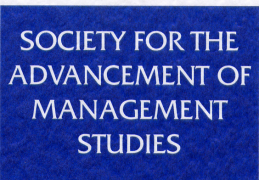 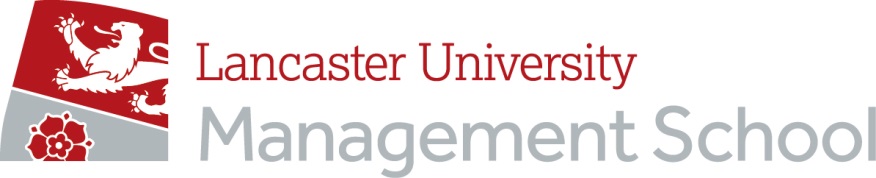 Collaboratory for Developing Humanitarian Leadership EducationLancaster University Management School - Thursday 29th November 201810.00 am – Welcome and introduction by Dr Marian Iszatt-White The aim of this collaboratory workshop is to bring together representatives of humanitarian agencies (including frontline individuals working in humanitarian leadership roles) and interested academics at all career stages. Through sharing knowledge, experience and perspectives on humanitarian leadership it seeks to facilitate the development of a more nuanced understanding of humanitarian leadership, leading to the development of more effective leadership learning interventions for leaders in this field.  In adopting innovative collaboratory principles the workshop format offers a unique space for concerned stakeholders to meet on an equal basis to co-create new solutions and with the shared purpose of developing actionable outcomes. The format for the day is as follows:9.30 am – Registration and coffee10.00am – Welcome from Dr Valerie Stead, Lancaster University Management School, who will chair the morning session. 10.15 am – Leadership Practice Perspective. Guest Speaker: Randall Zindler, Lancaster University Management School - Enlarging Humanitarian Impact: the crying need for developing leaders The landscape for humanitarian intervention has been changing and this in the face of populations around the globe living in very vulnerable situations. This session will look through the lens of leadership of and within humanitarian organisations. While referring to theory and good practice we will also explore some of the conundrums, realities, challenges and joys that leaders face as they pursue a career in the humanitarian sector. As Chairman of Mercy Ships Switzerland and former CEO of disaster relief agency Medair, Randall is perfectly situated to speak from experience on these important issues, as well as bridging the academic/practitioner divide. He will present some personal testimony on humanitarian ideas and concepts, supported by stories and examples, and will include time for facilitated discussion.11.00am – Refreshments and facilitated discussions where stakeholder groups discuss the challenges arising from the perspectives presented. These will be collated on flipcharts and responses presented in plenary at the end of the day.11.45am – Educator Perspective: From a changing humanitarian geopolitical architecture to the #metoo campaign: Humanitarian Leadership challenged.  Guest Speakers: Dr Sophie Perreard, Course Director for the Humanitarian Leadership Programme at Deakin University, Melbourne, and Dr Phil Connors, Course Director for their Masters of Humanitarian Assistance.Leadership has become a key focus in the humanitarian sector over the last decade. Leadership within the humanitarian space is influenced by individual behaviours, sector principles, complex and chaotic contexts and organisation politics. The mix of corporate ‘sea changers’, political ladder climbers and seasoned field practitioners provides vastly different perspectives on understanding leadership. The GCHL is a personal leadership journey for all participants and is focused on enabling recognized leaders to ‘be themselves more – with skill’, integrating the contextual ambiguities, personal challenges and focused on system change to work with affected populations that are resilient and vulnerable. Sophie Perreard is Senior Lecturer in Humanitarian Studies at Deakin University and one of the founding members of the Centre for Humanitarian Leadership. Prior to joining Deakin University, Sophie combined humanitarian and academic experience. In 2014, Sophie co-authored a research report on humanitarian leadership conducted in the Philippines following devastating Typhoon Haiyan. Sophie is also currently lead researcher on a longitudinal study exploring the impact of leadership education on the careers of graduates. Phil Connors is Associate Professor of Humanitarian Studies at Deakin University. He is a founder and Director of the Centre for Humanitarian Leadership (CHL). Phil has developed award winning courses including a Master of Humanitarian Assistance; Deakin’s first MOOC Humanitarian Responses to 21st Century Disasters, and the latest FutureLearn MOOC Introduction to Disaster Management. Phil is the co-founder of the Graduate Certificate of Humanitarian Leadership, an innovative course that brings together the best of humanitarian practitioner experience and university academic rigor. 12.30pm – Lunch and networking1.30pm – Welcome back from Professor Claire Leitch, Lancaster University Management School, who will chair the afternoon session.1.35pm - Practitioner Perspective from the International HIV/AIDS Alliance. Guest Speakers: Jayne Grier, Head: Organisational Change & People and Mr Andriy Klepikov, Executive Director, Alliance for Public Health in Ukraine.The International HIV/AIDS Alliance is a network of 30+ civil society organisations working to end AIDS. For the last decade, the Alliance has offered leadership development to 40+ leaders from 19 countries – from academic courses to executive coaching.  Mr Andriy Klepikov, Executive Director, Alliance for Public Health in Ukraine, participated in the International Masters in Practicing Management here at Lancaster University in 2008. APH is one the largest HIV and TB focused NGOs in the Ukraine and Eastern Europe.  Andriy is currently managing an organisation with over 100 staff, implementing complex and comprehensive HIV prevention, treatment and care program as well as other programs aimed at fighting TB, HCV and other deceases. Since the outbreak of war in 2014 APH has struggled to maintain harm reduction services to people who inject drugs, particularly in areas of the country annexed by Russia, such as Crimea.  Andriy will be joined at the Collaboratory by Jayne Grier, Head: Organisational Change & People. Jayne has 20+ years’ experience of leading and managing in the not-for-profit sector, including 10 years within the Alliance. In 2015, she completed an MSc in International Executive Management here at Lancaster University, during which she explored the complexities of leadership in the Southern NGO sector.  Jayne will share findings from an impact review of the Alliance’s leadership development initiative, and outline how it’s ‘accompaniment’ approach can support strong leadership and management in complex contexts and low resource settings.  2.15pm – Refreshments and facilitated stakeholder group discussions as above3.30pm – Plenary session: stakeholder responses to educator and practice perspectives presented during the collaboratoryThe aim of this session will be to enable participants to explore themes emerging from the event using aspects of a Collaboratory format. A Collaboratory combines the notions of collaboration and a laboratory to generate and test out new ideas to help solve grand challenges facing societies and communities. The session is facilitated by Professor Steve Kempster and Emma Watton from the Lancaster Leadership Collaboratory.Steve Kempster is Professor of Leadership Learning and Development and Co-Director of the Lancaster Leadership Collaboratory. He is Chair of the Global Consortium of Leadership Centres, set up to address the question leadership for what? Steve has published on leadership of purpose, responsible leadership and collaboratory as leadership development. Emma Watton is a senior teaching fellow in the Department of Leadership and Management and Co-Director of the Lancaster Leadership Collaboratory. Emma is engaged on several Collaboratory initiatives in the UK and internationally on a variety of themes. Emma has published in the areas of leadership development, responsible leadership and personal values.4.30pm – Closing Remarks: research agenda and next steps. Led by Dr Marian Iszatt-White, Lancaster University Management School4.45pm – CloseWho should attendThe collaboratory will be of interest to all those working within the field of humanitarian leadership, including established academics, doctoral students and earlier career researchers, and practitioners. LocationLancaster University Management School, Bailrigg Campus, Lancaster, LA1 4YX. Venue details and campus map to follow.Event PriceDoctoral students will be entitled to free places, but will need to pay their own travel/accommodation expensesFor academics and practitioners there will be a fee of £50 for the day. For further information regarding the event, and to book your place, please contact Marian Iszatt-White at m.iszattwhite@lancaster.ac.uk   